Early Level – P. E. Home Learning Activities GridEach of these activities help to develop different physical skills and type of fitness.Kinaesthetic Awareness – Can you run around with a sheet of paper on your tummy and keep it there with no hands?         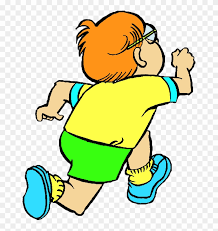 Gross/ Fine Motor Skills – Can you jump off something low and land on 2 feet? (Remember to bend your knees as you land.)Stamina – Can you run on the spot for 1 minute without stopping?Feel what has happened to your heartbeat when you stop.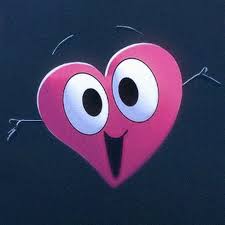 Rhythm & Timing – Can you jump 5 times, then clap 4 times at the same time as someone else?   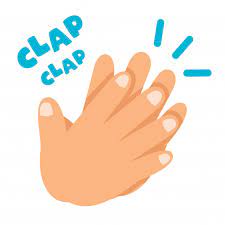 Speed – Can you run on the spot as slow as you can for the count to 5, then run as fast as you can for the count to 5?Balance & Control – Can you Balance on 1 Leg for 5 seconds?Can you do it on the other leg? Which leg is your best?           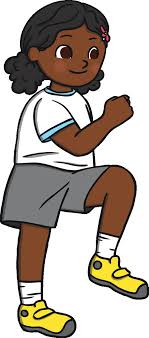 Core Stability & Strength – Can you hold a press-up position for 10 seconds? 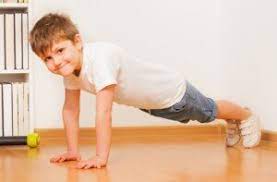 Coordination & Fluency – Can you throw an object up and catch it? Can you clap before you catch it?How many claps can you fit in?Flexibility – Can you touch your toes whilst sitting down with straight legs?Can you touch your toes whilst standing up?